Этапы инспекции в сфере карантина растений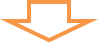 Заявки на проведении исследований принимаются от заявителя согласно установленной формы.*Без взимания платы проводятся инспекции, соответствующие условиям приказа № 40 от 22 января 2004 года, а также осуществляемые по предписаниям (распоряжениям и поручениям ТУ Россельхознадзора по Ростовской и Волгоградской областям и Республике Калмыкия).** Подкарантинная продукция направляется в испытательный центр ФГБУ «Ростовский референтный центр Россельхознадзора» в случае проведения исследований, требующих дополнительного оборудования и условий для проведения испытаний.                  Этапы инспекции в сфере оценки соответствия показателям  качества и безопасности зерна, крупы, комбикормов и компонентов для их производства, а также побочных продуктов переработки зернаЭтапы инспекции А в сфере семеноводства сельскохозяйственных растений1. Оценка  соответствия показателей посевных качеств в сфере семеноводства сельскохозяйственных растений2. Оценка и установление сортовых качеств методом грунтового контроляЭтапы инспекции в сфере земельных отношений Этапы инспекции в сфере земельных отношений * На безвозмездной основе  проводятся инспекции, осуществляемые по поручениям, запросам, служебным письмам   ТУ Россельхознадзора по Ростовской и Волгоградской областям и Республике Калмыкия) ** На возмездной основе проводятся инспекции согласно заявкам органов исполнительной власти,  юридических лиц, ИП, физических лиц.Этапы инспекции в сфере ветеринарии*Указана полная схема инспекции, в отдельных случаях инспекция может проводиться без участия в отборе проб и идентификации сотрудников ОИ.Правила рассмотрения жалоб и апелляций на решения органа инспекцииЗаявитель вправе выразить недовольство деятельностью Органа инспекции и обжаловать решения Органа инспекции, принятые на любом этапе выполнения работ, заместителю директора Учреждения – руководителю  Органа инспекции. Жалоба (претензия) – выражение неудовлетворенности деятельностью Органа инспекции со стороны какого-либо лица или организации с ожиданием ответа (ГОСТ ISO/IEC 17000-2012).Апелляция - запрос представителя объекта оценки соответствия в Орган инспекции о пересмотре  решения, принятого Органом инспекции в отношении данного объекта. (ГОСТ ISO/IEC 17000-2012).Способы предъявления письменной жалобы (апелляции):личнопо почтеэлектронной почте (в сканированном виде)по факсуПотребитель (заказчик) по письменному заявлению имеет право знакомиться с документами и материалами, касающимися рассмотрения заявления, если это не затрагивает права, свободы и законные интересы других лиц, материалы не содержат конфиденциальную информацию, или в указанных документах и материалах не содержатся сведения, составляющие государственную или иную охраняемую федеральным законом тайну.Орган инспекции беспристрастно и оперативно рассматривает жалобы, претензии и апелляции заявителя и принимает мотивированное решение.Орган инспекции гарантирует конфиденциальность при рассмотрении жалоб, апелляций и претензий.Все жалобы, апелляции и претензии, поступившие в Орган инспекции, подлежат обязательной регистрации и рассмотрению.Решение по результатам расследования жалобы или апелляции, не принимается и не пересматривается лицами, первоначально участвующими в инспекционной деятельности.Заявитель может обратиться с жалобой в следующих случаях:отказ в приеме Заявления, документов;нарушение сроков производства и выдачи результатов инспекций;истребование у заявителя документов, не предусмотренных утвержденным Порядком или действующим законодательством, регулирующим данные вопросы;понуждение к оплате, не предусмотренной действующим законодательством, регулирующим данные вопросы;отказ в производстве инспекций;отказ в выдаче результатов инспекций;удержание денежных средств;оспаривание выводов эксперта по существу.Претензия (апелляция) может быть подготовлена на бланке Учреждения (бланк претензии, бланк апелляции) либо по форме предъявителя, но с указанием необходимой информации.Жалоба (апелляция) должна содержать:наименование Учреждения и его должностного лица, решения и действия (бездействие) которых обжалуются;фамилию, имя, отчество (последнее – при  наличии), сведения о месте жительства заявителя – физического лица, либо :наименование, сведения о месте нахождения заявителя – юридического  лица, а также номер (номера) контактного телефона, адрес (адреса) электронной почты (при наличии) и почтовый адрес, по которым должен быть направлен ответ заявителю;сведения об обжалуемых решениях и действиях (бездействии);доводы, на основании которых заявитель не согласен с решением и действием (бездействием) Органа инспекции.Жалобы заявителей, поданные в письменной форме (в форме электронного документа), остаются без рассмотрения в следующих случаях:в жалобе не указаны фамилия гражданина (индивидуального предпринимателя), направившего жалобу (наименование юридического лица);в жалобе содержатся нецензурные либо оскорбительные выражения, угрозы жизни, здоровью и имуществу должностного лица, а также членов его семьи (жалоба остается без рассмотрения, при этом заявителю сообщается о недопустимости злоупотребления правом);текст жалобы не поддается прочтению (ответ на жалобу не дается, она не подлежит направлению на рассмотрение, о чем сообщается заявителю, если его фамилия и почтовый адрес поддаются прочтению).Заявителем могут быть представлены документы (при наличии), подтверждающие доводы заявителя, либо их копии.Срок рассмотрения жалобы (апелляции) составляет не более 30 календарных дней со дня ее регистрации, в случае направления претензии по подведомственности – не более 7 календарных дней. В исключительных случаях, а также в случае направления в установленном порядке запроса о предоставлении необходимых для рассмотрения обращения документов и материалов в другие государственные органы, органы местного самоуправления и иным должностным лицам, руководитель органа инспекции вправе продлить срок рассмотрения Обращения, но не более чем на 30 дней.По результатам рассмотрения жалобы Орган инспекции принимает одно из следующих решений:удовлетворяет жалобу;отказывает в удовлетворении жалобы.В письменном ответе указываются:существо обжалуемых решений;доводы и основания для принятия решения по жалобе;принятое по жалобе решение.Письменный ответ предъявителю жалобы/апелляции подписывает руководитель Органа инспекции – заместитель директора Учреждения (или лицо, замещающее его на законных основаниях).Решение, доводимое до сведения лица, подающего жалобу или апелляцию, принимается или пересматривается и утверждается лицами, не участвующими в первоначальной инспекционной деятельности.Орган инспекции ФГБУ «Ростовский референтный центр Россельхознадзора» несет ответственность за все решения на всех уровнях процесса рассмотрения жалоб и апелляций.Выявленные в ходе рассмотрения Обращения несоответствия регистрируются и обрабатываются с принятием корректирующих действий в установленном порядке.ФГБУ «Ростовский референтный центр Россельхознадзора»344034, Ростовская область, г. Ростов-на-Дону, пер. Синявский, 21 Втел.: (863) 224-13-38,(863)266-88-81факс: (863) 224-09-37priemnaya@referent61.ru 